Singleton group staff photo consent form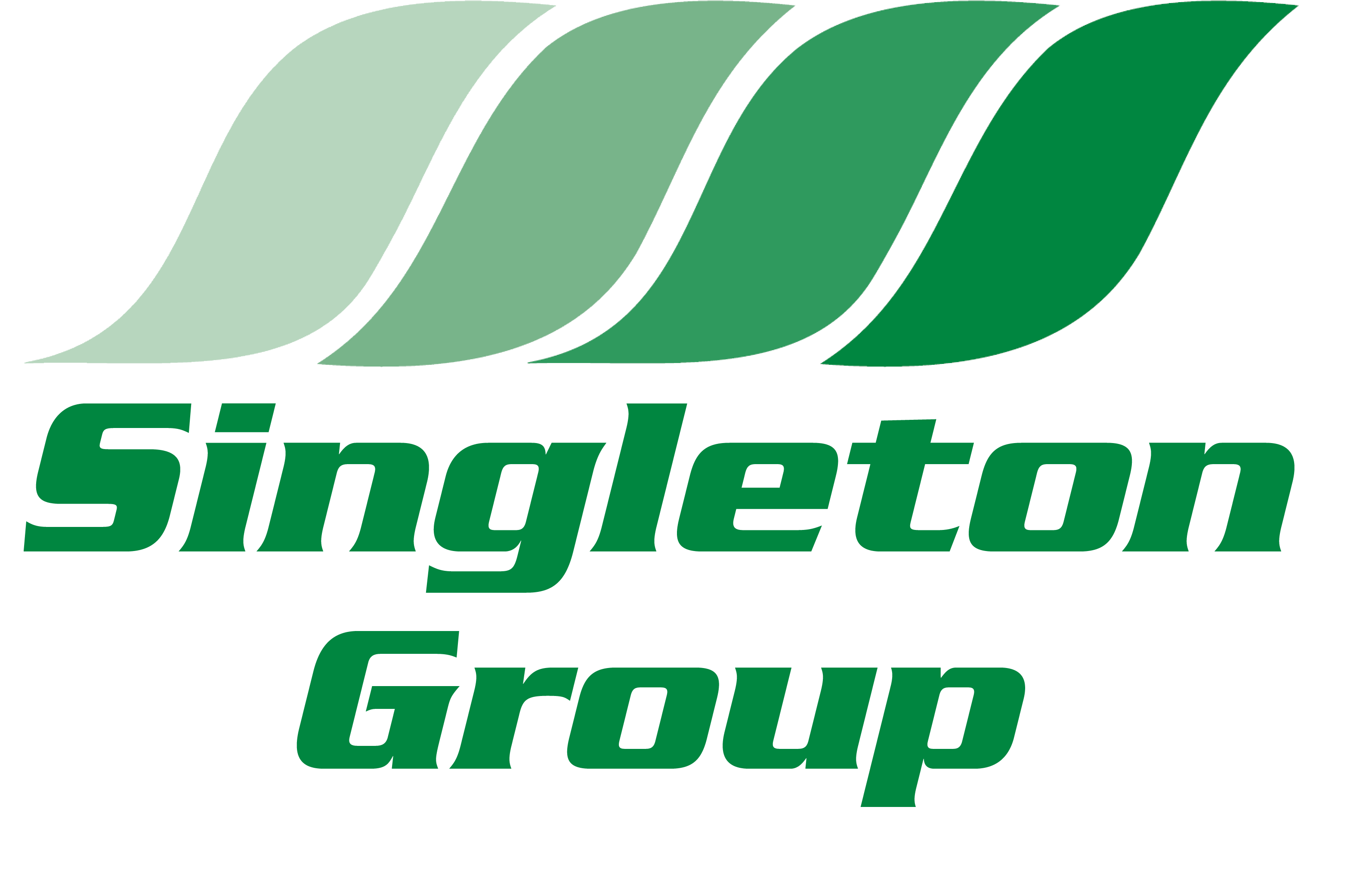 For trainers and event teamI ………………………………………………………………………………..….. am happy for my photo to be taken I understand that photo’s, Videos and CCTV images might be taken of me while I am working, while I am at an event, while I am in training or while I am visiting Singleton group.Delete appropriately – I (am happy for / do not wish for) these images to be used to help market the company, e.g. on flyers, posters, marketing material.I (am happy for / do not wish for) these images to be used on the companies facebook pagesI (am happy for / do not wish for) these images to be used on the companies twitter accountI am happy / not happy for these images to be used on the company websites.I am happy / not happy for these images to be used on the any other company business.Any further comments ……………………………………………………………………………………………………………………………………………………………………………………………………………...………………………………………………………………………………………………………………………Signed …………………………………………………………………………D.O.B…………………………Date ……………………………………………………………………………..